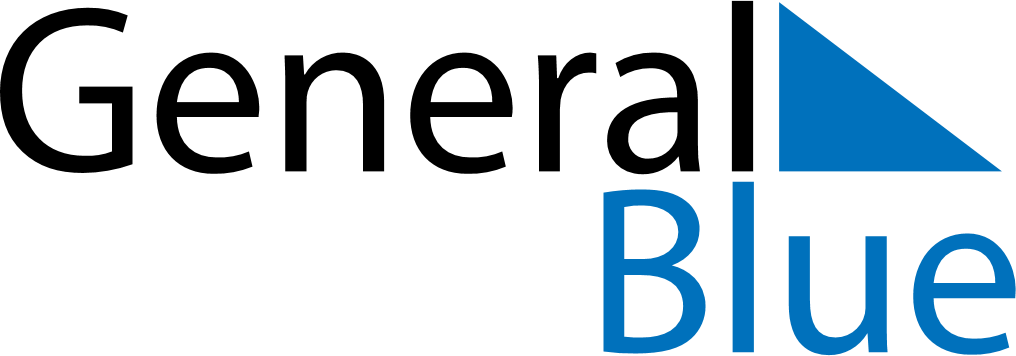 May 2024May 2024May 2024May 2024ChinaChinaChinaMondayTuesdayWednesdayThursdayFridaySaturdaySaturdaySunday123445Labour DayYouth DayYouth Day678910111112131415161718181920212223242525262728293031